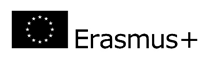 OŚWIADCZENIE Dotyczy projektu: „Czujemy chemię do Europy.” Projekt nr 2020-1-PL01-KA102-081333 realizowanego przez Krajowy Sekretariat Przemysłu Chemicznego NSZZ „Solidarność" z siedzibą ul.Karolkowa 22/24, 01-207 WarszawaJa, niżej podpisany/a .....................................................................     ...................................................(imię i nazwisko) zamieszkały/a......................................................................................................................(adres)wyrażam zgodę na nieodpłatne i wielokrotne utrwalanie i rozpowszechnianie mojego wizerunku poprzez zdjęcia wykonane w ramach działań ww. projektu, które mogą być rozpowszechniane na stronach internetowych ww. projektu oraz w publikacjach i prezentacjach upowszechniających działania ww. projektu w Polsce i na terenie Unii Europejskiej. Zgody udzielam na czas nieokreślony.Jednocześnie oświadczam, że zdjęcia te nie naruszają moich dóbr osobistych i zostaną wykorzystane wyłącznie w wyżej wymienionym celu. Miejscowość i data                                                    Czytelny podpis Uczestnika/Uczestniczki Projektu**W przypadku deklaracji uczestnictwa osoby małoletniej oświadczenie powinno zostać podpisane przez jej prawnego opiekuna.